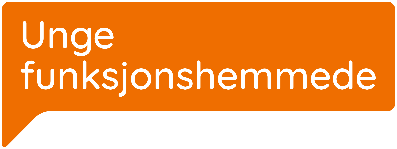 Vedlegg 4: Forslag til forretningsordenForretningsorden for Unge funksjonshemmedes DIGITALE ledermøte 30.oktober 2020§ 1 LedermøtetLedermøtet behandler de saker som er beskrevet i vedtektene.§ 2 Delegater og observatører Vedtektene § 30 Møterett på ledermøtetFølgende personer har møterett på Ledermøtet:Leder eller en representant fra medlemsorganisasjonene som delegat.Medlemsorganisasjonene tildeles stemmer etter medlemsnivå, jf. § 13 Medlemskategorier. Nivå 1 tildeles 3 stemmerNivå 2 tildeles 2 stemmerNivå 3 tildeles 1 stemmeStyret og styrets varamedlemmer møter med observatørstatus.Sekretariatet har møterett og kan ikke møte etter punkt 1 i denne paragraf1 Representant fra FFO har observatørstatusKontrollkomiteen har møte- og talerettValgkomiteen møter med observatørstatus i saken om supplering av styret.Nominerte til valget møter med talerett i saken om supplering av styret.Medlemmer av eventuell forberedende uttalelseskomité innehar observatørstatus under behandlingen av uttalelser.§ 3 KonstitueringStyrets leder åpner møtet.Styreleder ber møteverter om oppramsing av delegater og observatører som er tilstede og gir antall av delegater og stemmetall. Eventuelle innsigelser til kategoriinnplassering av de enkelte organisasjoner må begrunnes i vedtektene, og legges fram umiddelbart.Styrets leder presenterer forslag til godkjenning av innkalling, forretningsorden samt forslag til ordstyrer, tellekorps, protokollførere og protokollunderskrivere.Ordet overlates så til valgt ordstyrer.Telling av delegater og stemmer foretas deretter av tellekorpsene ved endringer i antall tilstedeværende.§ 4. DebattDebattene skal preges av gjensidig respekt og anerkjennelse.§ 4.1. InnleggInnlegg tegnes ved å heve ikonet for hånd eller be om det i chatten, hvis det ikke lar seg gjøre sier man navnet sitt. Til innlegg gis ordet for inntil 3 minutter. Talere som ikke har hatt ordet til innlegg i gjeldende debatt prioriteres foran talere som har hatt innlegg. Møteleder kan utvide taletiden dersom møteleder finner dette nødvendig. Replikker bes om i chatten, hvis det ikke lar seg gjøre ved å si navnet sitt og «Replikk».Det gis inntill 1 min på replikk.§ 4.2. Til dagsorden, voteringsorden og saksopplysningTil dagsorden gis ordet for å foreslå endringer i den fastsatte dagsorden.Til voteringsorden gis ordet for å foreslå endringer i den foreslåtte voteringsorden. Til forretningsorden gis ordet for å foreslå endringer i denne forretningsorden.Til saksopplysning gis ordet for å opplyse eller avklare rene faktiske forhold.Til forretningsorden, voteringsorden og dagsorden gis ordet umiddelbart etter at pågående innlegg er avsluttet.Til saksopplysning gis ordet umiddelbart etter at innlegget er avsluttet.§ 4.3. Skriftlig innleggDet er anledning til å få sine innlegg lest opp av ordstyrer.§ 4.4. VoteringVotering avgjøres med simpelt flertall (votering skjer med digitalt verktøy) Forretningsorden vedtas med alminnelig flertall og kan endres ved 2/3 flertall. Voteringer ved valg følger reglene under forretningsordenens § 5.§ 4.5. Andre reguleringer av forhandlingene§ 4.5.1. ProtokollDet føres protokoll over forhandlingene. Denne inneholder oversikt over de tilstedeværende, samtlige organisasjoner som tar ordet, vedtak og stemmetall dersom stemmer telles.§ 4.5.2. Sette strekMøtet vedtar å sette strek for debattene med simpelt flertall. Når strek er vedtatt satt gis det anledning til å tegne seg under påfølgende innlegg med tilhørende replikkveksling.§ 4.5.3. Stryke talelistenMøtet kan vedta å stryke resten av talelisten uten at de som er oppført får ordet til debatten. Slikt vedtak gjøres med 3/4-flertall og har umiddelbar virkning.§ 5 ValgAbsolutt flertall (over 50%) avgjør personvalg. Ved stemmelikhet mellom kandidater åpnes det for debatt. Deretter foretas ny avstemning. Dersom ingen av kandidatene oppnår tillit ved absolutt flertall holdes vervet ubesatt.Alle valg til styre i Unge funksjonshemmede skal foretas ved skriftlig personvalg (digital avstemning) dersom det er mer enn én kandidat. Hvis ikke dette er tilfellet kan valget avgjøres ved akklamasjon. Om en kandidat under valget taper en kampvotering, kan denne benkes på andre ledige posisjoner.§ 6 TidsfristerFristen for å levere benkeforslag til valg settes til 23. oktober.Fristen for å levere forslag til uttalelser, endringsforslag til uttalelser settes til 23. oktober. Alle forslag skal sendes til post@ungefunksjonshemmede.no§ 7 Andre bestemmelserSpørsmål som ikke er regulert i denne forretningsorden avgjøres av møtet med alminnelig flertall.